MERSİN BÜYÜKŞEHİR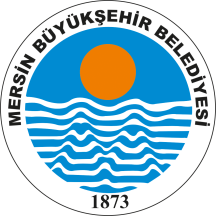 BELEDİYE MECLİSİ KARARIBirleşim Sayısı : (2)Oturum Sayısı : (1)Dönem Sayısı   : (3)Karar Tarihi    : 13/05/2016Karar Sayısı     : 506	 Büyükşehir Belediye Meclisi 13/05/2016 Cuma günü Büyükşehir Belediye Meclis Başkanı Burhanettin KOCAMAZ başkanlığında Mersin Büyükşehir Belediyesi Kongre ve Sergi Sarayı Toplantı Salonu’nda toplandı.İmar ve Şehircilik Dairesi Başkanlığı'nın  13/05/2016 tarih ve 10237852-301.05/2124 sayılı yazısı katip üye tarafından okundu.KONUNUN GÖRÜŞÜLMESİ VE OYLANMASI SONUNDA	Şehrimizde ikamet eden ve son dönemlerde terörle mücedele kapsamında şahadet şerbetini içen şehitlerimizin şehitlerimizin isimlerinin yaşatılması aynı zamanda vatan sevgisi bilincinin güçlendirilmesi amacıyla yol, meydan ve kavşaklara Şehitlerimizin isimlerinin verilmesi ile ilgili teklifin gündeme alınarak, söz konusu teklifin “Viranşehir caddesi ile Cengiz Topel Caddesi’nin birleştiği kavşağa Yüzbaşı Yiğitcan ÇİGA isminin verilmesi” şeklinde düzeltilerek kabulüne, yapılan iş'ari oylama neticesinde mevcudun oy birliği ile karar verilmiştir.Burhanettin KOCAMAZ                     Enver Fevzi KÖKSAL     	 Ergün ÖZDEMİR        Meclis Başkanı	                                   Meclis Katibi	   	                Meclis Katibi